      		Pressemeldung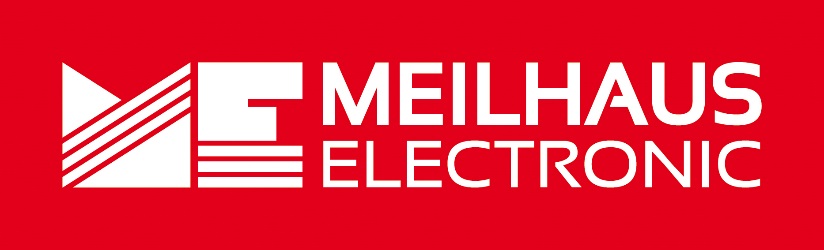 Datum:	Januar 2024Text/Bilder online:	https://www.meilhaus.de/about/press/2023-q4
PR01-2024-Keysight-Fieldfox-C.docx
PR01-2024-Keysight-Fieldfox-C-1.jpg
PR01-2024-Keysight-Fieldfox-C-2.jpgThema/Subject:	Keysight Fieldfox-C bei Meilhaus Electronic GmbH.Sperrfrist:	-Softwaredefinierte Handheld-HF-AnalysatorenFieldfox-C-Serie von KeysightAlling, Januar 2024 – Die Keysight FieldFox-C-Serie ist eine Familie von tragbaren HF-Analysatoren, die Kabel- und Antennen-Analysatoren, VNAs oder auch Spektrum-Analysatoren umfasst. Mit der FieldFox-C-Serie werden die Möglichkeiten der Softwarekonfiguration voll ausgeschöpft: die Basisgeräte sind per Softwarelizenzen und einer Vielzahl an Optionen zu multifunktionalem HF-Testgeräten aufrüstbar. So zeichnen sich die Geräte der Fieldfox-C-Serie durch maximale Flexibilität und eine vergleichsweise geringe Anfangsinvestition aus. Die Geräte bieten upgradebare Frequenzen von 3 kHz bis 4, 6,5 oder 10 GHz, eine Echtzeit-/Demodulationsbandbreite von 40 MHz, einen VNA-Dynamikbereich von 100 bis 110 dB und einen SA-DANL von -160 dBm (einschließlich HF-Bereich 3 kHz bis 30 MHz). Die großen Tasten auf der Frontseite lassen sich auch mit Handschuhen gut bedienen und dank des rutschfesten Gummirings liegen die Geräte der Fieldfox-C-Serie gut in der Hand. Neben den Handheld-HF-Analysatoren der Fieldfox-A- und Fieldfox-B-Serie sind nun auch die Handheld-HF-Analysatoren der Filedfox-C-Serie erhältlich. Die Geräte der Fieldfox-A-Serie sind HF-Mikrowellen-Analysatoren bis 50 GHz (4/6,5/9/14/18/26,5/32/44/50 GHz). Die Basisgeräte können mit einer Vielzahl von Software-Optionen aufgerüstet werden und als Kabel- und Antennen-Analysatoren, Vektor-Netzwerk-Analysatoren, Spektrum-Analysatoren oder als Kombination dieser Gerätetypen eingesetzt werden. Die Fieldfox-B-Serie ist eine Familie von Handheld-Geräten für Feldmessungen des HF-Spektrums, von Kabeln und Antennen, Filtern, Isolatoren, Übertragungsleitungen, Sendeleistung, analoger/digitaler Modulationsanalyse und mehr. Die Geräte sind mit einer Echtzeitbandbreite von 120 MHz ausgestattet und führen zuverlässige Messungen von 5 kHz bis 54 GHz.Die Keysight Handheld-Analysatoren Fieldfox-C sind ideal und sicher für den Einsatz im Feld. Sie zeichnen sich durch ihr robustes Design aus und erfüllen die MIL-Anforderungen an Vibration, Feuchtigkeit, Staub, Temperatur etc. Dank ihres geringen Gewichtes und des Batteriebetriebs ermöglichen sie Messungen an HF-Geräten wie Kabeln, Antennen, Filtern oder Verstärkern. Mit der FieldFox-C-Serie werden die Möglichkeiten der Softwarekonfiguration auf die Spitze getrieben: die Basisgeräte sind per Softwarelizenzen und einer Vielzahl an Optionen zu multifunktionalem HF-Testgeräten aufrüstbar. So zeichnen sich die Geräte der Fieldfox-C-Serie durch maximale Flexibilität und eine vergleichsweise geringe Anfangsinvestition aus. Besonders der N9912C macht den Fieldfox-C zu einem wirklich softwaredefinierten Instrument. Erhältlich sind die Geräte der Fieldfox-C-Serie von Keysight im Meilhaus Electronic Webshop www.meilhaus.de. Über Meilhaus Electronic:Die Meilhaus Electronic GmbH mit Sitz in Alling bei München gehört zu den führenden europäischen Entwicklern, Herstellern und Vertriebs-Unternehmen auf dem Gebiet der PC-Mess- und Schnittstellen-Technik. Seit 1977 bietet Meilhaus Electronic Know-how, innovative Entwicklungen und individuelle, kundenspezifische, EMV-gerechte Lösungen für die professionelle Messtechnik und Datenkommunikation. Einsatzgebiete liegen im Bereich Labor, Industrie, Prozess-Automation, HF-Messtechnik, Pre-Compliance-Test, Gebäude- und Umwelttechnik, Automotive-Diagnose/KFZ-Technik bis hin zu Forschung und Entwicklung sowie Hochschule und Ausbildung. Das Produktspektrum umfasst Messinstrumente wie VNA, Funkkommunikationsanalysatoren, Datenlogger, Schnittstellen, Kabeltester, Software sowie PC-Karten und Komponenten für PCI-Express, PCI, USB und Ethernet.Alles rund um die PC-Messtechnik: Messwerterfassung, Steuerung und Datenübertragung in Labor und Industrie. Erfahren Sie mehr unter www.meilhaus.dePresse-KontaktMarcella Dallmayer
m.dallmayer@meilhaus.deErnst Bratz
e.bratz@meilhaus.de
Tel. (0 81 41) 52 71-171Wir freuen uns über eine Veröffentlichung (Print/Online/Newsletter) und stehen Ihnen für weitere Beiträge und Rückfragen gerne zur Verfügung.Die aktuelle Pressemitteilung inklusive hochauflösendem Bildmaterial finden Sie zum Download unter 
https://www.meilhaus.de/about/press/Meilhaus Electronic GmbHMEsstechnik fängt mit ME an.www.meilhaus.comAm Sonnenlicht 282239 Alling bei MünchenTel.:	(0 81 41) 52 71 - 0Fax:	(0 81 41) 52 71 - 129sales@meilhaus.de